Comments to NPCR 026 Part B for Furniture version 2.0

 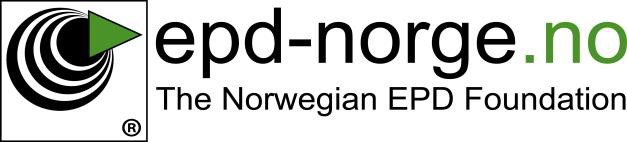 Commenter's Name:Commenter's Name:Commenter's Name:Commenter's Organization Name:Commenter's Organization Name:Commenter's Organization Name:Date:Date:Date:PageLine/Figur e/Table numberType of CommentProposed changesComments from PCR moderator